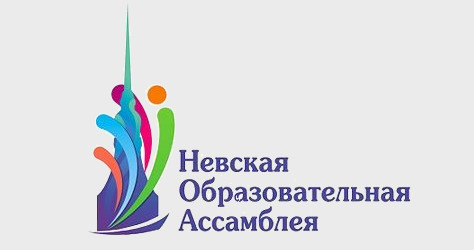 20 ноября 2021 года в Санкт-Петербурге в рамках Невской Ассамблеи прошла церемония награждения лауреатов Всероссийского конкурса «Образовательная организация XXI века. Лига лидеров – 2021». Делегация в составе заведующего Сергеевой Елены Валентиновны и старшего воспитателя Ожоговой Наталии Юрьевны МДОУ «Детского сада № 235»  г. Ярославля представляла опыт работы «Интеллектуальные игры Го, ЖИПТО, шашки, шахматы в образовательном пространстве ДОУ» и стали Лауреатом конкурса, вручена медаль «Образовательная организация XXI века. Лига лидеров – 2021», которая подтверждена дипломом в номинации «Лидер в области внедрения инновационных и развивающих игр в обучении».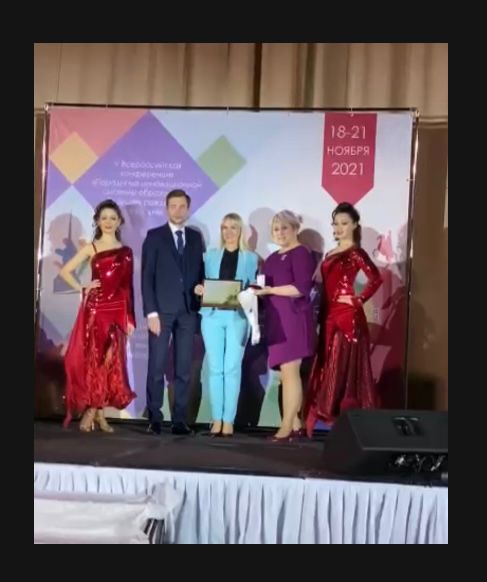 Руководителю организации вручен знак «Эффективный руководитель - 2021».Из 9547 образовательных учреждений, заявившихся на участие, лучшими были признаны 93  лауреата дошкольных образовательных организаций. 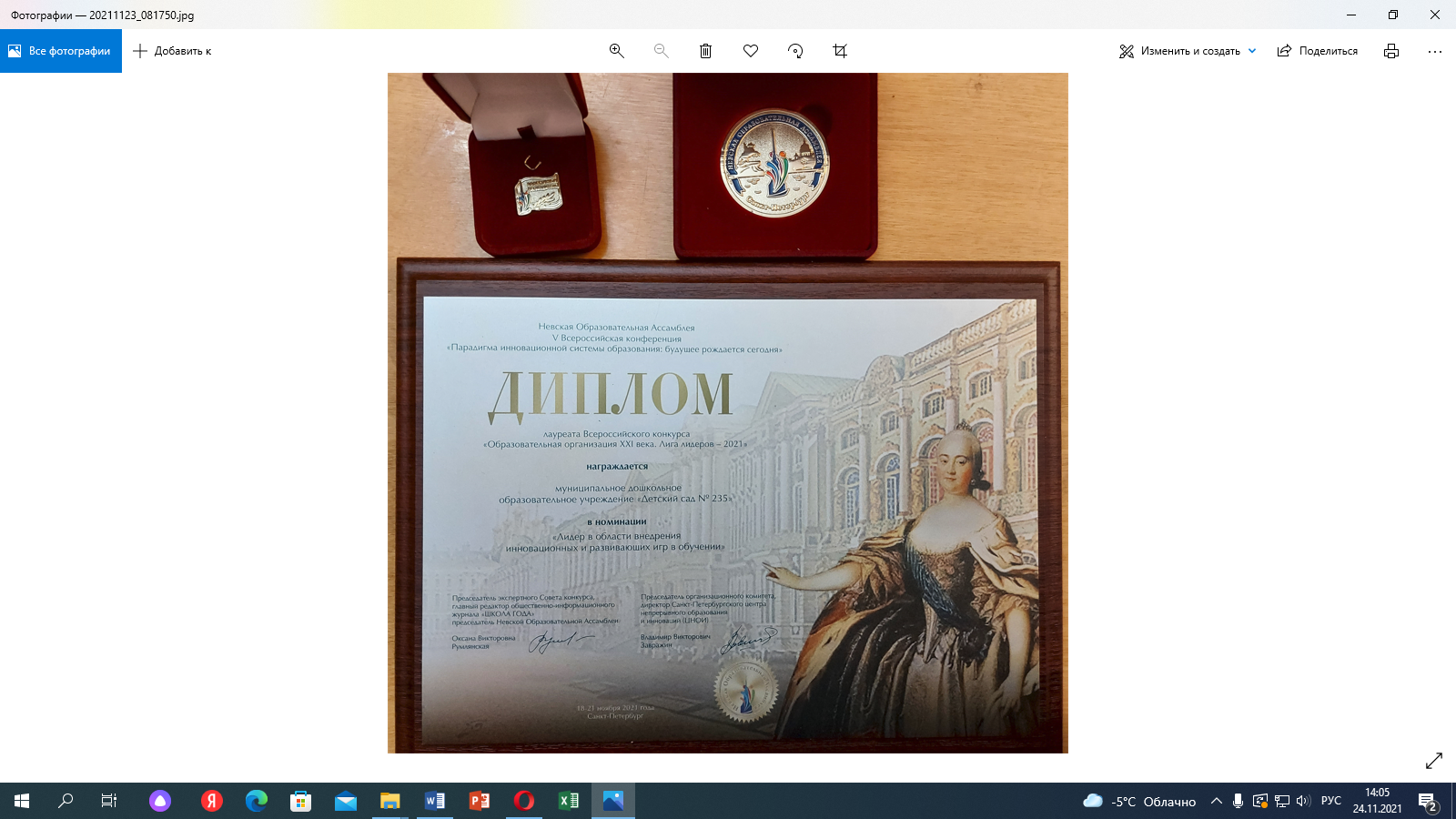 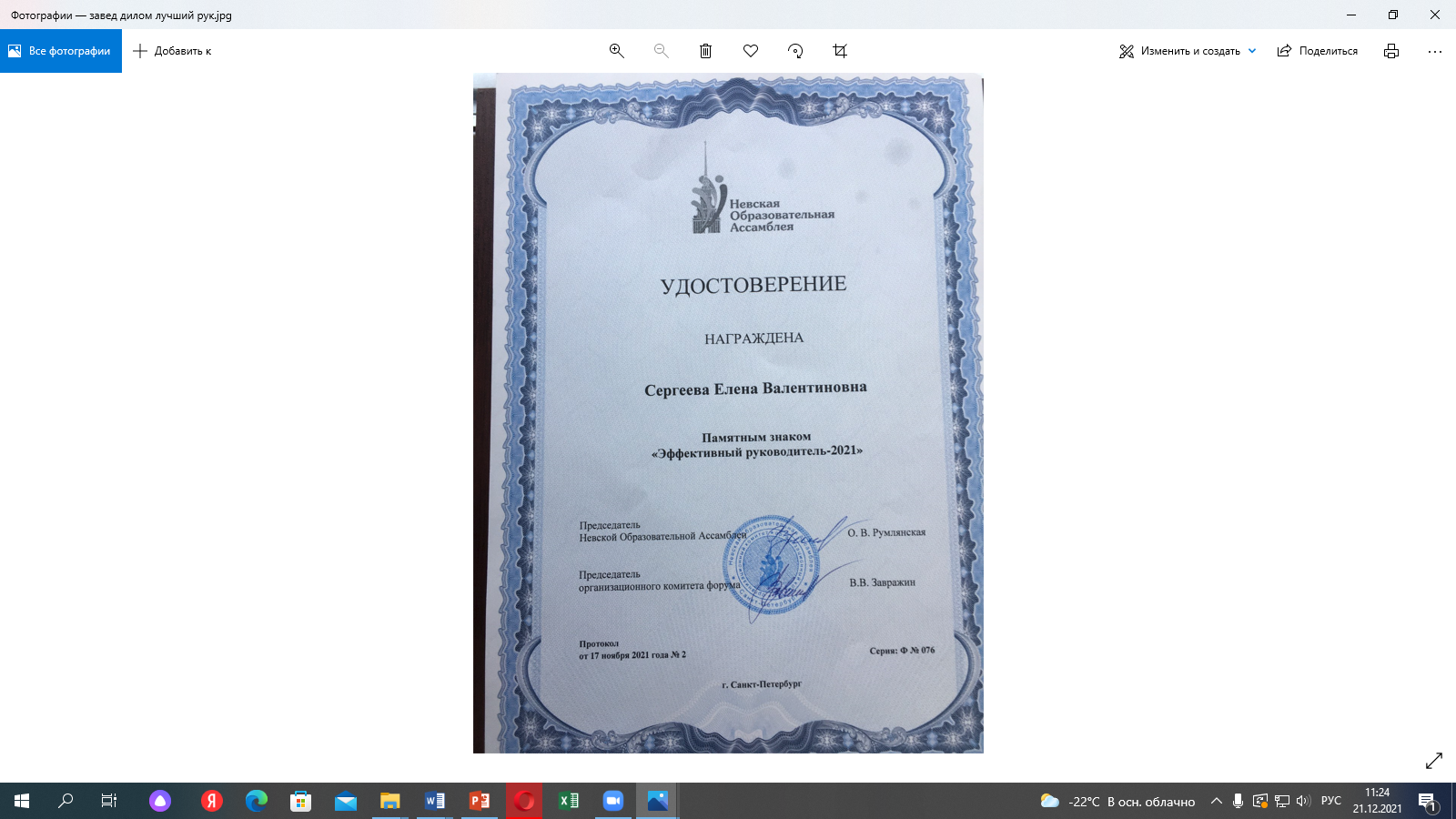 